Western Australia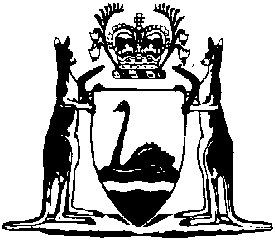 Royal Perth Hospital By-laws 2009Compare between:[01 Jul 2013, 00-g0-01] and [05 Jul 2013, 01-a0-01]Western AustraliaHospitals and Health Services Act 1927 By-laws 2009Part 1 — Preliminary1.	Citation		These by-laws are the Royal Perth Hospital By-laws 2009.2.	Commencement		These by-laws come into operation as follows:	(a)	by-laws 1 and 2 — on the day on which these by-laws are published in the Gazette;	(b)	the rest of the by-laws — on the day after that day.3.		(1)	In these by-laws, unless the contrary intention appears — 	authorised person means an officer or servant of the board authorised in writing by the chief executive officer for the purpose of these by-laws;	chief executive officer means the person in charge of the day-to-day management of the affairs of the Hospital;	driver, in relation to a vehicle, includes a rider;	Hospital means the ;	parking facility means land or a structure on the site that contains a parking space;	parking space means a section whether in a parking facility or not that is marked by means of painted lines or metallic studs or similar devices for the purpose of indicating where a vehicle may be parked, whether or not a permit is required in relation to the parking of the vehicle;	permit means a permit issued under by-law 17;	registered owner, in relation to a vehicle means the person who is the holder of the vehicle licence issued under the Road Traffic Act 1974 in respect of the vehicle;	roadway means a part of the site set aside for use by vehicular traffic, notwithstanding that it may not be a road within the definition of the Road Traffic Act 1974, but excludes a parking facility;	sign means a marking, notice or sign that is marked, erected or displayed by or with the authority of the chief executive officer;	site means the land described in Schedule 1;	speed restriction sign means a sign, in or adjacent to a roadway or a parking facility, that displays a number;	vehicle has the same definition as in the Road Traffic Act 1974;	Wellington Street Campus means the land described in Schedule 1 Division 1.	(2)	A reference in these by-laws to permission is a reference to permission that is — 	(a)	given by the chief executive officer or an authorised person; and	(b)	in writing; and	(c)	obtained and not revoked prior to the performing of the act that is the subject of the permission.	(3)	An officer or servant of the board is to be treated as having the permission referred to in sub-bylaw (2).Part 2 — Trespass and order4.	No entry without cause		A person must not enter or remain on the site without a reasonable excuse.	Penalty: a fine of $50.5.	Directions as to use of certain areas	(1)	In this by-law — 	specified means specified in the sign containing the direction.	(2)	An authorised person may, by means of a sign, direct that a specified part of the site is open to members of the public or a specified section of the public.	(3)	A direction under this by-law may be made subject to specified conditions.	(4)	The chief executive officer may cancel or vary a direction or condition under this by-law.	(5)	A person must not contravene a direction under this by-law. 	Penalty: a fine of $50.6.	Liquor 		A person must not bring any alcoholic beverage onto the site, unless the person has permission to do so.	Penalty: a fine of $50.7.	Smoking 		A person must not smoke on the site.	Penalty: a fine of $50.8.	Disorderly persons may be removed from site 		A person who — 	(a)	uses abusive language; or 	(b)	behaves in a manner that is indecent, disorderly or inappropriate, 		on the site, whether in a building on the site, or otherwise, may be discharged or expelled from the site.Part 3 — Traffic controlDivision 1 — Driving and use of vehicles9.	Driving of vehicles	(1)	A person must not drive or bring a vehicle onto a part of the site that is not a roadway or a parking facility, unless the person has permission to do so. 	Penalty: a fine of $50.	(2)	A person must not drive or bring a vehicle that has an unladen weight of more than 4 tonnes onto the site, unless the person has permission to do so.	Penalty: a fine of $50.	(3)	A person must not drive, use or stand a vehicle in a part of the site contrary to a direction in a sign that relates to that part of the site.	Penalty: a fine of $50.	(4)	This by-law does not apply to a vehicle that is an emergency vehicle.10.	Driver to obey reasonable direction 		The driver of a vehicle is to obey an authorised person’s reasonable direction in relation to the parking or movement of the vehicle on the site, despite that direction being different from a direction in a sign.	Penalty: a fine of $50.11.	Speed limits	(1)	A person must not drive a vehicle on a roadway or parking facility — 	(a)	if no speed restriction sign is displayed, at a speed exceeding 8 km/h; or	(b)	if a speed restriction sign is displayed in relation to a part of a roadway or parking facility, at a speed exceeding the speed indicated by the speed restriction sign.	Penalty: a fine of $50.	(2)	Sub-bylaw (1) does not apply to the driving of an emergency vehicle.12.	Giving way		The driver of a vehicle that is entering or about to enter a parking facility is to give way to a vehicle that is leaving the parking facility.	Penalty: a fine of $50.13.	No instruction or repairs on site		A person must not — 	(a)	drive a vehicle on the site for the purpose of giving or receiving driving instructions; or	(b)	repair or adjust a vehicle on the site, except in an emergency.	Penalty: a fine of $50.Division 2 — Parking14.	Parking to be in parking spaces only		A person must not park a vehicle on the site unless the vehicle is parked in a parking space.	Penalty: a fine of $50.15.	Signs to be obeyed		A person must not park, stand or move a vehicle on the site contrary to a direction in a sign.	Penalty: a fine of $50.16.	Parking in parking spaces 	(1)	In this by-law — 	specified means specified in a sign.	(2)	A sign may contain a direction that parking in a parking space, parking facility or part of a parking facility is set aside for — 	(a)	a specified vehicle or specified class of vehicle; or	(b)	the vehicle of a specified person or specified class of persons; or	(c)	parking of vehicles for a specified period of time; or	(d)	parking of vehicles for a maximum period of time as is specified.	(3)	A person must not park, stand or move a vehicle in a parking space or a parking facility contrary to a direction in a sign.	Penalty: a fine of $50.17.	Permit 	(1)	In this by-law — 	specified means specified in the relevant permit.	(2)	A person who wishes to obtain a permit to park a vehicle on the site is to apply to the chief executive officer or an authorised person.	(3)	An application under sub-bylaw (2) must be in a form approved by the chief executive officer.	(4A)	The fee (if any) payable for a parking permit is set out in Schedule 2A.	(4B)	The chief executive officer or authorised person may issue a parking permit even though the fee for the permit is not paid in full if satisfied that arrangements are in place for the fee for the permit to be paid in instalments.	(4)	The chief executive officer may waive the fee for a parking permit in a case where the chief executive officer or an authorised person believes that there are proper grounds for doing so.	(5)	The chief executive officer or the authorised person to whom the application under sub-bylaw (2) is made, may issue to the applicant, a permit that allows the applicant to park a vehicle on the site.	(6)	A permit may be of general application or be issued — 	(a)	to allow a specified vehicle only to be parked; or	(b)	to allow a vehicle of a specified person or class of persons only to be parked; or	(c)	to allow a vehicle of a specified class only to be parked; or	(d)	to allow a vehicle to be parked only in a specified part of the site; or	(e)	to allow a vehicle to be parked for a specified period of time only.	(7)	A permit expires on the day specified in the permit.	(8)	The chief executive officer or an authorised person may cancel a permit if — 	(a)	a vehicle in respect of which the permit is issued is parked on the site in contravention of — 	(i)	these by-laws; or	(ii)	the terms of the permit;		or	(b)	a person to whom the permit is issued — 	(i)	contravenes these by-laws; or	(ii)	ceases to be in the category of persons to whom a permit may be issued.	(9)	A person must not park a vehicle on the site in an area that has been set aside for permit holders only, without a current permit to do so.	Penalty: a fine of $50.	[By-law 17 amended in Gazette 26 Nov 2010 p. 5948; 23 Dec 2011 p. 5434; 23 Oct 2012 p. 5056.]18.	Refund of permit fees	(1)	A fee paid in advance for a permit may be refunded in accordance with sub-bylaw (2) to a person — 	(a)	who no longer wishes to use the permit; or	(b)	whose employment at the Hospital ends; or	(c)	who is granted absence on — 	(i)	long service leave; or	(ii)	other leave from employment at the Hospital,		for a period of at least 4 consecutive weeks.	(2)	The refund is the amount of the fee paid for a period that occurs — 	(a)	after the person ceases to use the permit or ceases employment; or	(b)	during the period of leave.	[By-law 18 amended in Gazette 23 Dec 2011 p. 5435.]Part 4 — Infringement notices19.			In this Part — 	alleged offender includes the registered owner of a vehicle to which an infringement notice is attached;	infringement notice means an infringement notice under by-law 20;	modified penalty means a penalty prescribed in Schedule 2 for an offence under Part 3 or 4.20.	Infringement notices	(1)	An authorised person who has reason to believe that a person has committed an offence under Part 3 or this Part may, within 28 days after the alleged offence is believed to have been committed, give an infringement notice to the alleged offender.	(2)	An infringement notice may be given to an alleged offender by delivering it to the alleged offender or by attaching it to the vehicle involved in the commission of the alleged offence.	(3)	An infringement notice is to be in the form of Form1 in Schedule 3 and in every case, is to — 	(a)	contain a description of the alleged offence; and	(b)	advise that if the alleged offender does not wish to have the alleged offence heard and determined by a court, the amount of money specified in the notice as being the modified penalty for the offence may be paid to an authorised person, other than the authorised person who issued the infringement notice, within a period of 28 days after the giving of the notice.	(4)	In an infringement notice the amount specified as being the modified penalty for the offence referred to in the notice is to be the amount that was the modified penalty at the time the alleged offence is believed to have been committed.	(5)	An authorised person other than the authorised person who issued an infringement notice in a particular case, may extend the period of 28 days within which the modified penalty may be paid and the extension may be allowed whether or not the period of 28 days has elapsed.	(6)	If the modified penalty specified in an infringement notice has been paid within 28 days or such further time as is allowed and the notice has not been withdrawn, the bringing of proceedings and the imposition of penalties are prevented to the same extent as they would be if the alleged offender had been convicted by a court of, and punished, for the alleged offence.	(7)	Payment of a modified penalty is not to be regarded as an admission for the purposes of any proceedings, whether civil or criminal.	[By-law 20 amended in Gazette 26 Nov 2010 p. 5949; 23 Dec 2011 p. 5435.]21.	Withdrawal of infringement notice 	(1)	An authorised person other than the authorised person who issued an infringement notice in a particular case, may, whether or not the modified penalty has been paid, withdraw an infringement notice by delivering to the alleged offender a notice in the form of Form 2 in Schedule 3 stating that the infringement notice has been withdrawn.	(2)	If an infringement notice is withdrawn after the modified penalty has been paid, the amount is to be refunded.22.	Authorised person to have certificate		The chief executive officer is to issue to each authorised person who may issue infringement notices, a certificate stating that the person is so authorised, and the authorised person is to produce the certificate whenever required to do so by a person to whom the authorised person has given or is about to give an infringement notice.23.	Authorised persons only to endorse and alter infringement notices		A person must not endorse or alter an infringement notice unless the person is an authorised person.	Penalty: a fine of $50.24.	Restriction on removal of infringement notices 		A person must not remove an infringement notice that is attached to a vehicle unless the person is — 	(a)	the driver, registered owner or person in charge of the vehicle; or	(b)	an authorised person.	Penalty: a fine of $50.Part 5 — General25.	Removal of vehicles 	(1)	The chief executive officer or an authorised person may order that a vehicle that — 	(a)	is parked in contravention of these by-laws; or	(b)	has been left on the site for more than 3 days,		be removed to a storage place on the site.	(2)	The chief executive officer or an authorised person may order that a vehicle that — 	(a)	is parked in contravention of these by-laws; and	(b)	is obstructing other vehicles or activities of the Hospital,		be removed immediately to a storage place on the site.	(3)	An authorised person may take such action as is reasonably necessary for the purposes of removing a vehicle under this by-law, by way of unlocking, driving, towing or otherwise causing the removal of the vehicle.	(4)	The board may retain possession of a vehicle removed and stored under this by-law until — 	(a)	the owner of the vehicle has paid the fee to recover the vehicle calculated at the rate of $50 for the first 24 hours or part thereof and $5 for each 7 day period or part period after that; or	(b)	if the vehicle was removed under sub-bylaw (2) — the owner or the person in charge of the vehicle has been given an infringement notice for the contravention.	(5)	Payment under sub-bylaw (4)(a) may be made by one of the following methods — 	(a)	in person to an authorised person at the site;	(b)	in person at the Metropolitan Access and Parking Department at — 	(c)	at any Australia Post Office or agency;	(d)	by telephone on 1800 753 191;	(e)	by cheque or money order payable to “Metropolitan Access and Parking” and posted to — 		Metropolitan Access and Parking
 6916	[By-law 25 amended in Gazette 23 Dec 2011 p. 5435-6.]26.	Registered owner may be treated as being driver or person in charge of vehicle at time of offence	(1)	If an offence under these by-laws is alleged to have been committed by the driver or person in charge of a vehicle, the chief executive officer or an authorised person may, by written notice delivered to the registered owner of the vehicle, request the name and address of the driver or person in charge of the vehicle at the time the offence is alleged to have been committed.	(2)	If the registered owner of the vehicle does not supply the requested details to the chief executive officer or the authorised person (as the case may be) within 14 days of the date of receipt of the notice, the registered owner is to be treated as being the driver or the person in charge of the vehicle at the time the offence is alleged to have been committed.27.	Other offences		A person must not — 	(a)	intentionally obstruct an officer or servant of the board in the discharge of his or her duty under these by-laws; or	(b)	remove, damage, deface or misuse a sign.	Penalty: a fine of $50.Schedule 1 — Hospital sites[bl. 3(1)]Division 1 —  CampusDivision 2 —  CampusSchedule 2A — Fees[bl. 17(4A)]	[Heading inserted in Gazette 26 Nov 2010 p. 5949; amended in Gazette 23 Dec 2011 p. 5436.]Table	[Schedule 2A inserted in Gazette 26 Nov 2010 p. 5949; amended in Gazette 24 Jun 2011 p. 2506; 23 Dec 2011 p. 5436; 23 Oct 2012 p. 5056; 28Jun2013 p.2751.]Schedule 2 — Infringement notices and modified penalties[bl. 20]	[Schedule 2 amended in Gazette 23 Dec 2011 p. 5436.]Schedule 3 — Forms[bl. 20 and 21]Form 1: Infringement Notice (by-law 20)	[Form 1 inserted in Gazette 23 Dec 2011 p. 5437-8.]Form 2: Withdrawal of Infringement Notice (by-law 21)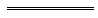 Notes1	This is a compilation of the Royal Perth HospitalBy-laws 2009 and includes the amendments made by the other written laws referred to in the following table.Compilation table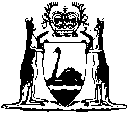 1 915 on Deposited Plan 1832292 916 on Deposited Plan 1832293 917 on Deposited Plan 1832294 3240 on Deposited Plan 34515 Type of permitFeeAll types of parking permit at Wellington Street Campus$4.80 (for each day on which the permit holder is permitted to park a vehicle on the site, up to a maximum of $24.00 per week)All types of parking permit at Shenton Park Campusno feeBy-lawDescription of offenceModified penalty($)9(1) Driving or bringing vehicle on part of site other than on roadway or parking facility, without permission ...............................................................

409(2)Driving or bringing onto the site, a vehicle with an unladen weight of more than 4 tonnes, without permission ...............................................................

209(3)Driving, using or standing on part of site, a vehicle contrary to a sign .....................................................
4010Disobeying an authorised person’s reasonable direction 
2011(1)(a)Driving in excess of 8 km/h ....................................4011(1)(b)Driving in excess of speed limit indicated by speed restriction sign ........................................................
4012Failing to give way when entering parking facility 2013(a) Driving on site for the giving or receiving of driving instruction ...................................................
2013(b) Repairing or adjusting a vehicle on site ..................1014Parking a vehicle on site not in a parking space .....4015Failing to obey a stop sign on site ...........................4515Parking, standing or moving a vehicle on site contrary to a sign other than a stop sign ..................
4016(2)(b) and (3)Parking in an area on site set aside for vehicles of disabled persons identified in the manner specified in a sign, contrary to the sign .................................

4016(3) Parking, standing or moving a vehicle in a parking space or parking facility contrary to a sign in relation to vehicles of disabled persons or contrary to any sign ...............................................................


4017(9) Parking in an area on the site set apart for permit holders only, without a current permit ...................
4023Unauthorised person endorsing or altering an infringement notice .................................................
2024Removing an infringement notice when not authorised to do so .................................................
20Infringement Notice By-laws 2009Infringement Notice By-laws 2009Infringement Notice By-laws 2009Infringement Notice By-laws 2009Notice No.
Issue date
Issue date
Issue time
Location
Location
Location
Location
VehicleVehicleVehicleVehiclePlate no. & type
Make
Make
Model/Style
Alleged Offence
Alleged Offence
Alleged Offence
Alleged Offence
DateDateTimeTimeBy-lawBy-lawModified penaltyModified penaltyIssuing OfficerIssuing OfficerName
Name
Signature/Officer No.Signature/Officer No.You have 28 days from when this Notice is given to you to pay the modified penalty or elect to go to court.  If you don’t, enforcement proceedings will be taken against you.You have 28 days from when this Notice is given to you to pay the modified penalty or elect to go to court.  If you don’t, enforcement proceedings will be taken against you.You have 28 days from when this Notice is given to you to pay the modified penalty or elect to go to court.  If you don’t, enforcement proceedings will be taken against you.You have 28 days from when this Notice is given to you to pay the modified penalty or elect to go to court.  If you don’t, enforcement proceedings will be taken against you.Paying the modified penaltyBy post:	Send a cheque or money order payable to “Metropolitan Access and Parking” to — 	Metropolitan Access and Parking
 6916In person:	Pay at the Metropolitan Access and Parking Department at — 	OR	Pay at any Australia Post Office or agency.By telephone:	Call 1800 753 191Paying the modified penaltyBy post:	Send a cheque or money order payable to “Metropolitan Access and Parking” to — 	Metropolitan Access and Parking
 6916In person:	Pay at the Metropolitan Access and Parking Department at — 	OR	Pay at any Australia Post Office or agency.By telephone:	Call 1800 753 191Paying the modified penaltyBy post:	Send a cheque or money order payable to “Metropolitan Access and Parking” to — 	Metropolitan Access and Parking
 6916In person:	Pay at the Metropolitan Access and Parking Department at — 	OR	Pay at any Australia Post Office or agency.By telephone:	Call 1800 753 191Paying the modified penaltyBy post:	Send a cheque or money order payable to “Metropolitan Access and Parking” to — 	Metropolitan Access and Parking
 6916In person:	Pay at the Metropolitan Access and Parking Department at — 	OR	Pay at any Australia Post Office or agency.By telephone:	Call 1800 753 191Electing to go to courtIf you wish to elect to go to court, sign here: ................................................................................. Date: then send this notice to — 	The Chief Executive Officer
Metropolitan Access and Parking Department
100  6016Make sure you keep a copy.  If you go to court and are convicted you may be fined $50 and ordered to pay costs.Electing to go to courtIf you wish to elect to go to court, sign here: ................................................................................. Date: then send this notice to — 	The Chief Executive Officer
Metropolitan Access and Parking Department
100  6016Make sure you keep a copy.  If you go to court and are convicted you may be fined $50 and ordered to pay costs.Electing to go to courtIf you wish to elect to go to court, sign here: ................................................................................. Date: then send this notice to — 	The Chief Executive Officer
Metropolitan Access and Parking Department
100  6016Make sure you keep a copy.  If you go to court and are convicted you may be fined $50 and ordered to pay costs.Electing to go to courtIf you wish to elect to go to court, sign here: ................................................................................. Date: then send this notice to — 	The Chief Executive Officer
Metropolitan Access and Parking Department
100  6016Make sure you keep a copy.  If you go to court and are convicted you may be fined $50 and ordered to pay costs.If enforcement proceedings are taken against you, your driver’s licence and/or vehicle licence may be suspended until you pay the modified penalty and expenses or you elect to go to court.If enforcement proceedings are taken against you, your driver’s licence and/or vehicle licence may be suspended until you pay the modified penalty and expenses or you elect to go to court.If enforcement proceedings are taken against you, your driver’s licence and/or vehicle licence may be suspended until you pay the modified penalty and expenses or you elect to go to court.If enforcement proceedings are taken against you, your driver’s licence and/or vehicle licence may be suspended until you pay the modified penalty and expenses or you elect to go to court.Royal Perth Hospital By-laws Withdrawal of Infringement NoticeRoyal Perth Hospital By-laws Withdrawal of Infringement NoticeNotice No.:To[Person to whom Infringement Notice was issued]Family nameFamily nameTo[Person to whom Infringement Notice was issued]Other namesOther namesTo[Person to whom Infringement Notice was issued]Address …………..…………………………………………………………….Address …………..…………………………………………………………….Infringement NoticeInfringement Notice No.Infringement Notice No.Infringement NoticeIssued at — 	❑	 Campus		❑	 CampusIssued at — 	❑	 Campus		❑	 CampusInfringement NoticeDate of issue  ………/……../20…….Date of issue  ………/……../20…….Infringement NoticeAlleged offence ….…..……………………………………………….………………………………………………………………………...Alleged offence ….…..……………………………………………….………………………………………………………………………...Infringement NoticeVehicle plate no. Vehicle plate no. The Infringement Notice has been withdrawn.If you paid the modified penalty before the Infringement Notice was withdrawn, take your receipt and this notice to the cashier at Royal Perth Hospital Wellington Street Campus and your payment will be refunded.The Infringement Notice has been withdrawn.If you paid the modified penalty before the Infringement Notice was withdrawn, take your receipt and this notice to the cashier at Royal Perth Hospital Wellington Street Campus and your payment will be refunded.The Infringement Notice has been withdrawn.If you paid the modified penalty before the Infringement Notice was withdrawn, take your receipt and this notice to the cashier at Royal Perth Hospital Wellington Street Campus and your payment will be refunded.Notice withdrawn byNameNameNotice withdrawn bySignatureSignatureNotice withdrawn byDate ………/……../20…….Date ………/……../20…….CitationGazettalCommencementRoyal Perth Hospital By-laws 200917 Apr 2009 p. 1295-315bl. 1 and 2: 17 Apr 2009 (see bl. 2(a));
By-laws other than bl. 1 and 2: 18 Apr 2009 (see bl. 2(b)) Amendment By-laws 2010 26 Nov 2010 p. 5948-9bl.1 and 2: 26 Nov 2010 (see bl. 2(a));
By-laws other than bl. 1 and 2: 1 Jan 2011 (see bl. 2(b)) Amendment By-laws 201124 Jun 2011 p. 2505-6bl.1 and 2: 24 Jun 2011 (see bl. 2(a));
By-laws other than bl. 1 and 2: 1 Jul 2011 (see bl. 2(b)) Amendment By-laws (No. 2) 201123 Dec 2011 p. 5434-8bl.1 and 2: 23 Dec 2011 (see bl. 2(a));
By-laws other than bl. 1 and 2: 1 Jan 2012 (see bl. 2(b)) Amendment By-laws 201223 Oct 2012 p. 5056bl.1 and 2: 23 Oct 2012 (see bl. 2(a));
By-laws other than bl. 1 and 2: 24 Oct 2012 (see bl. 2(b))Royal Perth Hospital Amendment By-laws 201328 Jun 2013 p. 2751bl. 1 and 2: 28 Jun 2013 (see bl. 2(a));
By-laws other than bl. 1 and 2: 1 Jul 2013 (see bl. 2(b))